BACKGROUNDThe Mental Health Services Oversight & Accountability Commission (Commission) Strategic Plan includes the priorities and objectives for the years 2020-2023. One of these objectives is to “promote school mental health as a prime opportunity to reach and serve at-risk children, families and neighborhoods.” This will be accomplished through the implementation of the Mental Health Student Services Act (MHSSA) as the Commission will have the opportunity to work with grantees who can share lessons learned and identify areas for improvement. Improved access to mental health services is foundational to supporting children and youth to develop into healthy, resilient adults. Comprehensive models and integrated services that are tailored to individual and family needs have the best chance of improving health and academic outcomes. The MHSSA is intended to foster stronger school-community mental health partnerships that can leverage resources to help students succeed by authorizing counties and local educational agencies to enter into partnerships to create programs that include targeted interventions for pupils with identified social-emotional, behavioral, and academic needs.  School-community mental health partnerships offer an opportunity to reach children and youth in an environment where they are comfortable and that is accessible.  PROCUREMENT GOALSThe intent of this procurement is to award funds that were available in the previous two MHSSA procurements that have not been issued as grants.RFA MHSSA_001 was released in December 2019 and was funded with $75,000,000 available for grants.  The Budget Act of 2021 provided an additional $95,000,000 to fund all applicants who applied to RFA MHSSA_001 but were not awarded a grant. In addition, the Budget Act of 2021 provided $85,000,000 to fund grants for the remaining counties who did not previously apply for MHSSA grant funds.  These funds were awarded through RFA MHSSA_002.  Fifty-five (55) city/county mental health entities were awarded grants through the previous procurements. There are still 4 counties who have not received a grant. In addition, there is $47,687,455 available to award as grants.In line with RFA MHSSA_002, $10,000,000 will be available to fund the 4 remaining counties who have not received an MHSSA grant.  All remaining funds will be provided as grants to the 55 current MHSSA grantees.PURPOSEThe purpose of the MHSSA is to establish additional mental health partnerships between county mental health or behavioral health departments and local education entities in order to provide increased access to mental health services in locations that are easily accessible to students and their families.The Commission will award grants to county mental health or behavioral health departments to further fund these partnerships. Grants awarded shall be used to provide support services that include, at a minimum, services that are provided on school campuses, to the extent practicable, suicide prevention, drop-out prevention, placement assistance, continuum-of-care for students in need of ongoing services, and outreach to high-risk youth.  High-risk youth shall include foster youth, youth who identify as LGBTQ+, and youth who have been expelled or suspended from school. Funding may be used to supplement, but not supplant, existing financial and resource commitments. Grantees will have the discretion to use this funding to hire qualified mental health personnel; provide professional development for school staff; or support other strategies that respond to the mental health needs of children and youth.KEY ACTION DATESTable IV-1, Key Action Dates provides the dates and times by which actions must be taken or completed. If the Commission finds it necessary to change these dates or times, it will be accomplished via an addendum to this solicitation. All times listed are for Pacific Time.Table IV-1 – Key Action Dates* Dates after Final Application Due Date are estimates and may be changed by the Commission without the issuance of an addendum.RFA ReleaseThe RFA will be posted on the Commission website and published through Cal-eProcure.Bidders’ ConferenceThe Commission will host a bidders’ conference to walk-through the RFA and answer any questions about the RFA and the requirements. It is not a mandatory requirement that applicants attend.Bidders’ Conference: 
April 27, 2022
1:00pm-2:30pm
Call-in number: 866-817-6533 | Code: 1189021#Written QuestionsSubmit written questions. Distribute Questions and AnswersThe Commission will distribute responses to the questions that were received.Draft Applications Due (Non-Mandatory)Submit a draft of your application for the Commission to review for compliance purposes.Confidential Discussions for Draft Applications (Non-Mandatory)The Commission will hold a confidential discussion with each Applicant who submits a draft application, to discuss compliance with the RFA requirements. Final Application DueFinal application will be submitted electronically, through e-mail, to the Commission at MHSOAC@MHSOAC.ca.gov. Include Subject Line: RFA_MHSSA_003.The Commission reserves the right to follow-up with any Applicant to ensure the final application submitted is complete and represents the intentions of the Applicant.Notice of Intent to Award The announcement of the grant awardees will be posted on the Commission’s website.GRANT APPLICATION AND FUNDINGEligibility CriteriaApplicants are limited to:City/County Mental Health/Behavioral Health departments.A partnership comprised of:A County, city, or multicounty mental health or behavioral health departments, or a consortium of those entities, including multicounty partnerships andOne or more school districts, andEitherThe County Office of Education, orA Charter School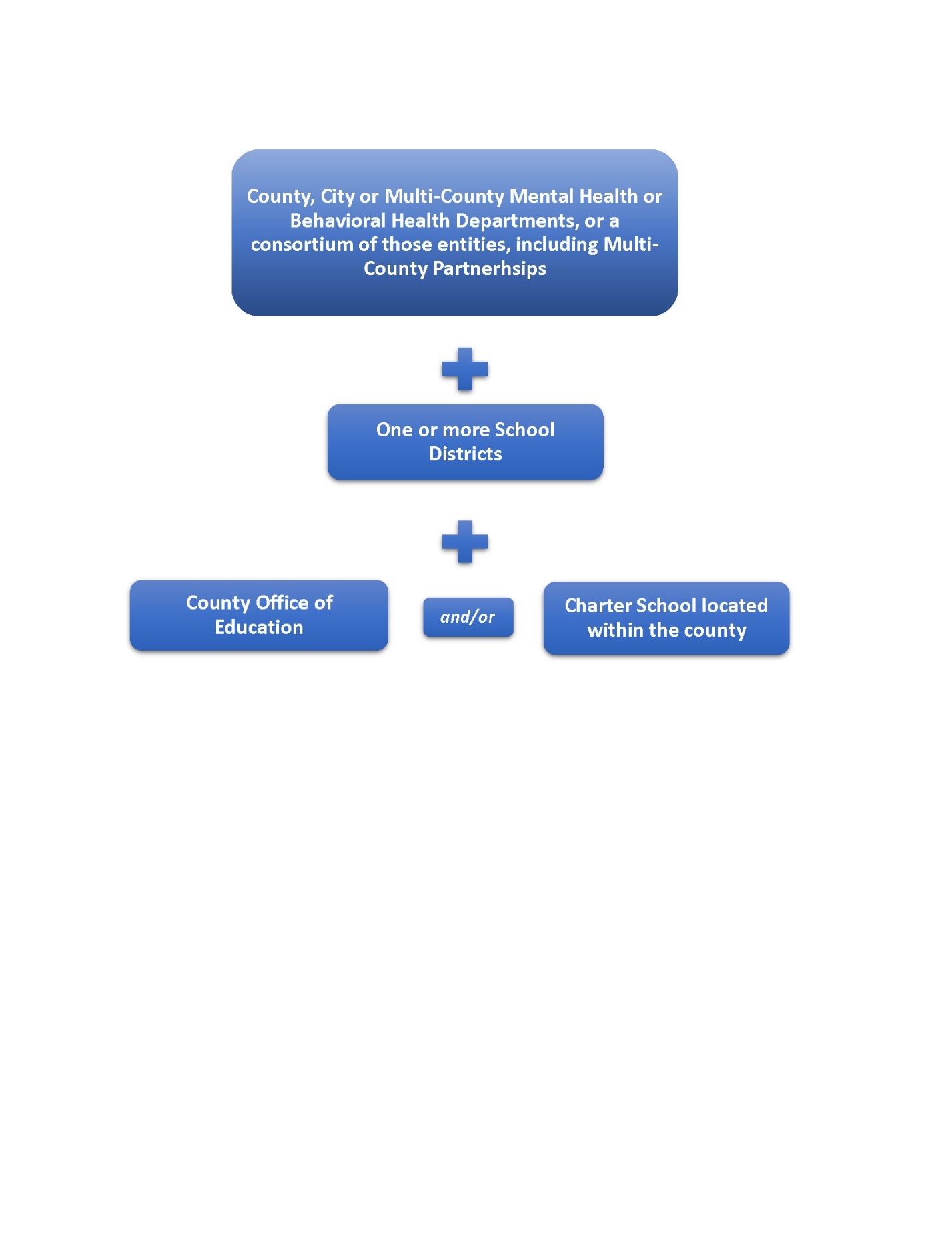 An educational entity may be designated as the lead agency at the request of the county, city, or multicounty department, or consortium, and authorized to submit the application. The county, city, or multicounty department, or consortium, shall be the grantee and receive any grant funds if awarded a grant, even if the educational entity is designated as the lead agency and submits the application.Funding$47,687,455 is available for this procurement.  See Section D. below for grant apportionment of the funds.If additional funds become available, the Commission reserves the right to modify any grant contract to add additional funds. Awards will be based on the same criteria stated in this procurement.Unspent funds and unspent accumulated interest, held by the Grantees, will be monitored may be returned to the Commission unless there is an approved plan to fully expend these amounts.Undisbursed Grantee funds, held by the Commission, may result in a reduction of grant funding unless there is an approved plan to fully expend these amounts.Grant CycleFor new Grantees, the term will be approximately 4 years and 4 months grant cycle with funds allocated for the program development phase (approx. 4 months) and in quarterly payments for the program operations phase (4 years). Grant disbursements will be subject to the Grantee’s compliance with the RFA requirements as submitted through their application, which will be incorporated into the contract.For existing Grantees, contracts will be extended until December 31, 2026.  This does not guarantee funding through December 31, 2026, only that Grantees have until December 31, 2026, to expend all funds.  Some grantees may finish their program before the end of the contract if funds are fully expended before the end date of the contract.In order to assist counties in managing their contract there will be monthly check-in meetings either in-person, by phone or some other agreed upon arrangement.  The intent is for the Grantee to provide a status on their program including, but not limited to, reporting requirements, hiring, spending, schedule, and any other relevant issues.The Commission may withhold funds from a Grantee who fails to meet the reporting requirements, falls behind schedule, has unexpended funds, or modifies the scope of the program. If a Grantee finds itself in this position, the Grantee shall immediately contact the Commission and provide a mitigation plan to address the contractual program deficiency. The Commission may withhold funds until an agreed upon mitigation plan is submitted and accepted by the Commission.If a mitigation plan is not submitted or if it has not been accepted, the Commission reserves the right to reduce a grant award by the amount of any unexpended funds.Grant ApportionmentThe Commission will apportion the funds as follows: $10,000,000 for the 4 remaining counties (Alpine, Del Norte, Mariposa, and San Benito) who do not currently have an MHSSA grant.  Amount is allocated at $2.5 million per county.  These counties will be referred to as “New Applicants”.$37,687,455 for the remaining 55 county/city entities which currently have an MHSSA grant.  These will be referred to as “MHSSA_001 Grantees” or “MHSSA_002 Grantees” based on the procurement in which they received their funds.  Refer to Table V-1 – County/Grantee Grant Classification for list of county/city entities grant classification reference.Funds will be allocated equally based on the ratio of funds available divided by total MHSSA grants awarded to counties.At minimum, each of the current grantees will be eligible to receive 18.17905% of their current grant amount ($37,687,455 available / $207,312,545 grants awarded)See Table V-2 for minimum eligible amounts available for current Grantees.If any or all of the New Applicants do not apply or submit a compliant application, those funds allocated to them will be added to the total available to the MHSSA_001 and MHSSA_002 Grantees for awards.If any of the MHSSA_001 and MHSSA_002 Grantees do not apply for the grant, those funds allocated to them will be added to the total amount available to the MHSSA_001 and MHSSA_002 Grantees who did apply for the grant.If the individual grant amount that is available to a Grantee exceeds the amount requested in a Grant Application, the difference will be added to the total available to the remaining eligible MHSSA_001 and MHSSA_002 Grantees.  All grant amounts will be rounded to the nearest dollar.  The Commission will determine the allocation of any remaining rounding balances during contract execution.Awarded grant funds will be added through an amendment to the grantee’s current MHSSA contract.  All requirements agreed to in the original grant application and contract will apply to these additional grant funds.Table V-1 – County/Grantee Grant ClassificationNEW APPLICANTSMHSSA_001 GRANTEESMHSSA_002 GRANTEESTable V-2 – Minimum Eligible Grant amounts – Current GranteesAllowable CostsGrant funds must be used in compliance with the MHSSA as proposed in the grant Application and subsequent grant contract where applicable, as approved by the Commission.MHSSA_001 GranteesFollow your current contract based on RFA_MHSSA_001.MHSSA_002 GranteesFollow your current contract based on RFA_MHSSA_002.New ApplicantsThe MHSSA provides the following guidance on allowable costs:Personnel and/or peer support.Contractor, technical assistance, and other support.Program costs include, but are not limited to training, technology (e.g., telehealth), facilities improvements, and transportation.Funds may also be used to facilitate linkages and access to ongoing and sustained services, including: Services provided on school campuses,Suicide prevention services,Drop-out prevention services,Outreach to high-risk youth and young adults, including, but not limited to, foster youth, youth who identify as LGBTQ+, and youth who have been expelled or suspended from school.Placement assistance and development of a service plan that can be sustained over time for students in need of ongoing services.Funds may also be used to provide other prevention, early intervention, and direct services, including, but not limited to, hiring qualified mental health personnel, professional development for school staff on trauma-informed and evidence-based mental health practices, and other strategies that respond to the mental health needs of children and youth, as determined by the Commission.Grant funds may be used to supplement, but not supplant existing financial and resource commitments of the county, city, or multi-county mental health or behavioral health departments, or a consortium of those entities, or educational entities that receive a grant.Grant funds cannot be transferred to any other program account for specific purposes other than the stated purpose of this grant.All expenditures must only support the program funded by the grant.INFORMATION REQUIRED IN THE GRANT APPLICATION – New Applicants(See Table V-1 for list of New Applicant Counties)GRANT APPLICATION COVER SHEET/MINIMUM REQUIREMENTS (ATTACHMENT 1) Enter the name of all organizations involved with the Partnership and Grant Application on ATTACHMENT 1 – Grant Application Cover Sheet/Minimum RequirementsThe Applicant must meet the following minimum requirements:Applicant is a partnership comprised of:A County, city, or multicounty mental health or behavioral health departments, or a consortium of those entities, including multicounty partnerships andOne or more school districts, andEitherThe County Office of Education, orA Charter School.Provide signatures of all entities in the partnership.Provide a contact as an Applicant/Lead Grant Coordinator designated to receive all communications.ECONOMICALLY DISADVANTAGED COMMUNITIES (ATTACHMENT 2)Applicants must show how they meet the Economically Disadvantaged Communities requirement by providing the following program information for each school in the proposed MHSSA program on ATTACHMENT 2:School DistrictSchool NameTitle 1Total enrollment in the schoolTotal enrollment in the Free and Reduced-Price Meal program at the schoolIn order to comply with the MHSSA requirements (e.g., school district in the partnership) and the intent of the Budget Act of 2021 (e.g., economically disadvantaged communities) the Applicant can meet the Economically Disadvantaged Communities requirement of their proposed program in one of the following ways:At least 50% of the schools are Title 1, orAt least 50% of the schools are on the Free and Reduced-Price Meal program, orAt least 50% of the students enrolled are on the Free and Reduced-Price Meal program.PROPOSED PLAN (ATTACHMENT 3)Provide a brief proposed plan that describes the MHSSA program being implemented and how funds will be used in support of the MHSSA program.Provide a brief explanation of what will be accomplished during each of the following phases:Program DevelopmentThis is the phase where the grantees plan out their program, including completion of the following Program plansProject PlanImplementation PlanCommunication PlanIn addition, grantees shall perform all activities necessary to be ready to start providing services in the Program Operations phase. (e.g., recruitment process).Program OperationsThis is the phase in which the grantee starts providing MHSSA services.PROPOSED BUDGET (ATTACHMENT 4)Provide proposed budget, by project phase, up to the total Grant Funding Allocation ($2.5m):Program DevelopmentProgram OperationsProvide brief description on the types of costs that are planned to be incurredThis can include, but not limited to:StaffingContractorsTrainings and training materialsGoodsCapital OutlaysThe Commission understands that during the program development phase, more details will be provided to support the budgeted costs and there may be changes in costs between the proposed program development and program operations. Any change will be reviewed and approved by the Commission during the program development phase and with the understanding that the total grant amount will not change.Grantee’s Responsibilities – New AppliCANTS(See Table V-1 for list of New Applicant Counties)Grantees agree to and commits to providing the following as part of receiving a grant.Implement the MHSSA program in phases Program Development Phase (Contract execution through December 31, 2022 (est))Develop a program that complies with the MHSSA (WIC 5886).Work collaboratively with the Commission and/or other MHSSA counties to learn from others, including, but not limited to developing a program and exploring possible ways to sustain the program .Deliverables.  Provide the following deliverables (reporting templates will be provided upon contract execution):Project PlanImplementation PlanCommunication PlanRefined BudgetLine-item detail level of proposed costsAgreement by all the partners that they support/approve the plan.Project Plan needs to be approved by the Commission before moving on to the Program Operations phase.Reporting. Provide the following reports and/or documents:Program ExpendituresDue Quarterly (See Table VII-1)Total expendituresCommission reporting, due as requested or at a minimum annuallyStaff hired and countContractors hired and countGoods purchasedCapital outlaysOther, explainThe Commission reserves the right to ask for additional information, if the information provided is not clear.Program DataBaseline data to measure the success of the program.See section VII.A.2.e.4. for list.Contractor (Sub-Contractor) ContractsCopy of ContractProgram Operations Phase (January 1, 2023 through December 31, 2026) (Est)Operate the MHSSA programWork collaboratively with the Commission and/or other MHSSA counties to learn from others, including, but not limited to operating a program and exploring possible ways to sustain the program.Monthly Check-Ins with the CommissionQuarterly meetings with the CommissionData CollectionAt minimum aggregate level data is required, but the Commission may require student level data for those grantees able to provide such data.Reporting templates will be provided at contract execution for reporting aggregate data. If providing student level data, grantee may submit in a different format, as long as all fields are included.Information is required to be reported quarterly, starting with the beginning of the program operation phase, as this will be the baseline used to measure the program operations. Refer the Table VII-1 – Reporting Schedule for due dates of reports after the initial report is submitted at the start of program operations.Information requiredNumber of students screened and not referred to servicesNumber of students on the Free and Reduced-Meal ProgramGrade/Number in each gradeAge/Number is each age groupPrimary Language/number in each primary languageEthnicity/number in each ethnicityNumber of students suspended/expelledNumber of students who dropped outNumber of students with IEP/504Number of students in foster careNumber of students that have been in juvenile hallNumber of students screened and referred to servicesNumber of students on the Free and Reduced-Meal ProgramGrade/Number in each gradeAge/Number is each age groupPrimary Language/number in each primary languageEthnicity/number in each ethnicityNumber of students suspended/expelledNumber of students who dropped outNumber of students with IEP/504Number of students in foster careNumber of students that have been in juvenile hallNumber of trainings provided to teachers, administrators, and parentsNumber of school mental health partnership coordination activities with other interested parties ReportingQuarterly reporting is required as part of this grant.The reporting schedule is as follows:Table VII-1 – Data Collection Reporting ScheduleData CollectionInformation stated in section VII.A.2.e.Program Expenditures Due quarterly (See Table VII-1)Total expendituresCommission reporting, due as requested or at a minimum annuallyStaff Hired and countContractors hired and countGoods purchasedCapital purchasesOther, explainThe Commission reserves the right to ask for additional information, if the information provided is not clear.Contractor (Sub-Contractor) ContractsCopy of ContractINFORMATION REQUIRED IN THE GRANT APPLICATION – MHSSA_001 Grantees(See Table V-1 for list of MHSSA_001 Grantees)GRANT APPLICATION COVER SHEET/MINIMUM REQUIREMENTS (ATTACHMENT 6) Enter the name of a County and/or City Mental Health/Behavioral Health Department on ATTACHMENT 6 – Grant Application Cover Sheet/Minimum RequirementsEnter the name of the Director/Designee or Lead Agency Director/Designee Name and Title who is authorized to sign on behalf of the partnership.Sign and dateProvide a contact as an Applicant/Lead Grant Coordinator designated to receive all communications.SCHOOL DISTRICTS/SCHOOLS (ATTACHMENT 7)If Applicant is adding more school districts/schools to their existing program, list the new school districts/schoolsSchool DistrictsProvide enrollment numbers for each new school district added to the program.SchoolsProvide enrollment numbers for each new school. PROPOSED PLAN (ATTACHMENT 8)Provide a brief proposed plan/narrative that describes how the additional grant funds will be spent in support of the current MHSSA program.BUDGET WORKSHEET (ATTACHMENT 9)Provide a proposed budget by year for spending these fundsHire StaffPersonnel ServicesHire ContractorsOther CostsApplicants should provide a budget based on what they can actually spendThe Commission does not want unspent funds at the end of the grant term.The minimum eligible grant amount is provided as information to help determine your grant request.  The actual amount awarded will be based on the number of applications received.For the purposes of this RFA only the following are defined as the YearsYear 1 – Contract/amendment execution through June 30, 2023Year 2 – July 1, 2023 – June 30, 2024Year 3 - July 1, 2024 – June 30, 2025Year 4 - July 1, 2025 – June 30, 2026Year 5 – July 1, 2026 – December 31, 2026Funds do not need to be budgeted/requested over the remaining years in the grant term and should be requested based on when the Applicants will spend the funds.It is acceptable to request funds for only 1, 2, 3, 4, or 5 years (Years as defined in the RFA).Grants awards from this RFA will be added to your current grant and a single quarterly payment will be made based on the combination of grants.Grantee’s Responsibilities – MHSSA_001 GranteesGrantees agree to and commits to complying with the requirements and conditions as stated in their current contractINFORMATION REQUIRED IN THE GRANT APPLICATION – MHSSA_002 GRANTEES(See Table V-1 for list of MHSSA_002 Grantees)GRANT APPLICATION COVER SHEET/MINIMUM REQUIREMENTS (ATTACHMENT 10) Enter the name of a County and/or City Mental Health/Behavioral Health Department on ATTACHMENT 10 – Grant Application Cover Sheet/Minimum RequirementsEnter the name of the Director/Designee or Lead Agency Director/Designee Name and Title who is authorized to sign on behalf of the partnership.Sign and dateProvide a contact as an Applicant/Lead Grant Coordinator designated to receive all communications.ECONOMICALLY DISADVANTAGED COMMUNITIES (ATTACHMENT 11)If Applicant is adding more school districts/schools to their existing program, list the new school districts/schools and how they meet the Economically Disadvantaged Communities requirement by providing the following program information for each school in the proposed MHSSA program on ATTACHMENT 11:School DistrictSchool NameTitle 1Total enrollment in the schoolTotal enrollment in the Free and Reduced-Price Meal program at the schoolPROPOSED PLAN (ATTACHMENT 12)Provide a brief proposed plan/narrative that describes how the additional grant funds will be spent in support of the current MHSSA program.PROPOSED BUDGET (ATTACHMENT 13)Provide a proposed budget by year for spending these funds.  This is all considered Program Operations.StaffingContractorsTrainings and training materialsGoodsCapital OutlaysApplicants should provide a budget based on what they can actually spend.The Commission does not want unspent funds at the end of the grant term.The minimum eligible grant amount is provided as information to help determine your grant request.  The actual amount awarded will be based on the number of applications received.For the purposes of this RFA only the following are defined as the Years:Year 1 – Contract/amendment execution through June 30, 2023Year 2 – July 1, 2023 – June 30, 2024Year 3 - July 1, 2024 – June 30, 2025Year 4 - July 1, 2025 – June 30, 2026Year 5 – July 1, 2026 – December 31, 2026Funds do not need to be budgeted/requested over the remaining years in the grant term and should be requested based on when the Applicants will spend the funds.It is acceptable to request funds for only 1, 2, 3, 4, or 5 years (Years as defined in the RFA).Grants awards from this RFA will be added to your current grant and a single quarterly payment will be made based on the combination of grants.Grantee’s Responsibilities – MHSSA_002 GranteesGrantees agree to and commits to complying with the requirements and conditions as stated in their current contract.APPLICATION INSTRUCTIONSAPPLICANT ADMONISHMENTThis procurement will follow an approach designed to increase the likelihood that Applicants have a full understanding of the requirements before attempting to develop their applications. It is the Applicant’s responsibility to:Carefully read the entire solicitation,Ask appropriate questions in a timely manner, if clarification is necessary,Submit all required responses by the required dates and times,Make sure that all procedures and requirements of the solicitation are accurately followed and appropriately addressed,Carefully re-read the entire solicitation before submitting an application.WRITTEN QUESTIONSOnly questions submitted in writing and answered in writing by the Procurement Official shall be binding and official. Written questions must be submitted by email to the Procurement Official identified in section XII.C, Procurement Official, using ATTACHMENT 15, Questions Template. All written questions submitted by the deadline, specified in the Key Action Dates (Table IV-1), will be responded to by the Commission.  At its discretion, Commission reserves the right to contact an Applicant to seek clarification of any inquiry received.Any changes to the RFA will be made in the form of an addendum. Please note that no verbal information given will be binding upon the Commission unless such information is confirmed in writing as an official addendum.The Commission website (www.MHSOAC.ca.gov) and Cal eProcure (www.caleprocure.ca.gov) will be used to communicate with prospective Applicants. Information and ongoing communications for this solicitation will be posted at each location.PROCUREMENT OFFICIALThe Procurement Official is the Commission’s designated authorized representative regarding this procurement.Applicants are directed to communicate, submit questions, deliver bids, and submit all correspondence regarding this procurement to the Procurement Official.Cheryl Ward, Procurement Official
Mental Health Services Oversight and Accountability Commission
E-mail: mhsoac@mhsoac.ca.govSubject Line: RFA_MHSSA_003SOLICITATION DOCUMENTThis solicitation document includes, in addition to an explanation of the Commission’s requirements which must be met, instructions which prescribe the format and content of bids to be submitted and the model of the Contract to be executed between the Commission and the successful Applicant.If an Applicant discovers any ambiguity, conflict, discrepancy, omission, or other error in this solicitation document, the Applicant shall immediately notify the Procurement Official identified in section XII.C, of such error in writing and request clarification or modification of the document. If the solicitation document contains an error known to the Applicant, or an error that reasonably should have been known, the Applicant shall bid at its own risk. If the Applicant fails to notify the Commission of the error prior to the date fixed for submission of bids, and is awarded the Contract, the Applicant shall not be entitled to additional compensation or time by reason of the error or its later correction.CONFIDENTIALITYApplicant material becomes public only after the notice of Intent to Award is released. If material marked “confidential,” “proprietary,” or “trade secret” is requested pursuant to the California Public Records Act, Government Code Section 6250 et seq., the Commission will make an independent assessment whether it is exempt from disclosure. If the Commission disagrees with the Applicant, the Commission will notify the Applicant and give them a reasonable opportunity to justify their position or obtain a court order protecting the material from disclosure.The Applicant should be aware that marking a document “confidential” or “proprietary” in a Bid may exclude it from consideration for award and will not keep that document from being released after notice of award as part of the public record, unless a court has ordered the Commission not to release the document.Any disclosure of confidential information by the Applicant is a basis for rejecting the Applicant’s bid and ruling the Applicant ineligible to further participate. Any disclosure of confidential information by a Commission employee is a basis for disciplinary action, including dismissal from State employment, as provided by Government Code Section 19570 et seq.ADDENDAThe Commission may modify the solicitation prior to Contract award by issuance of an addendum to all Applicants who are participating in the bidding process at the time the addendum is issued. Addenda will be numbered consecutively.Applicants are allowed five (5) business days to submit written questions related solely to the changes made in the addendum.APPLICANT’S COSTCosts for developing the Application are the responsibility entirely of the Applicant and shall not be chargeable to the Commission.SIGNATURE OF BID (APPLICATION)A cover letter (which shall be considered an integral part of the Application) and any bid form requiring signature, must be signed by an individual who is authorized to bind the bidding Partnership contractually. Electronic signatures will be accepted for the submission of an application. The signature block must indicate the title or position that the individual holds in the Partnership. An unsigned Application may be rejected.FALSE OF MISLEADING STATEMENTSApplications which contain false or misleading statements may be rejected. If, in the opinion of the Commission, such information was intended to mislead the Commission in its evaluation of the bid, and the attribute, condition, or capability is a requirement of this solicitation document, it will be the basis for rejection of the Application.DISPOSITION OF APPLICATIONSAll materials submitted in response to this solicitation will become the property of the State of California and will be returned only at the Commission’s option and at the Applicant’s expense. At a minimum, the master copy of the Application shall be retained for official files and will become a public record after the Notification of Intent to Award is posted. However, materials the Commission considers as confidential information will be returned upon request of the Applicant.APPEALSAlthough not required by law, the Commission will have an Appeals process for the awarding of the grants under this RFA. The provisions for the process are as follows:The Appeal process is limited to only those Applicants who submitted an application.An Intent to Appeal letter from an Applicant must be received at the following address no later than 5:00pm (Pacific Time) five (5) working days from the date of the posting of Notice of Intent to Award. The only acceptable delivery method for Intent to Appeal letter is by a postal service (United States Post Office, Federal Express, etc.). The Intent to Appeal letter cannot be hand delivered by the Applicant, faxed, or sent by electronic mail. Any Intent to Appeal letter received without an original signature and/or by a delivery method other than a postal service will not be considered.Include the following label information and deliver your appeal letter, in a sealed envelope:Within five (5) working days from the date the Commission receives the Intent to Appeal letter, the protesting Applicant must file with the Commission at the above address a Letter of Appeal detailing the grounds for the appeal. The only acceptable delivery method for the Letter of Appeal is by a postal service (United States Post Office, Federal Express, etc.). The Letter of Appeal cannot be hand delivered by the Applicant, faxed or sent by electronic mail. Any Letter of Appeal received without an original signature and/or by a delivery method other than a postal service will not be considered. The Letter of Appeal must describe the factors that support the Applicant’s claim that the appealing Applicant would have been awarded the contract had the Commission correctly applied the prescribed evaluation rating standards in the RFA or if the Commission had followed the evaluation and scoring methods in the RFA. The Letter of Appeal must identify specific information in the Application that the Applicant believes was overlooked or misinterpreted. The Letter of Appeal may not provide any additional information that was not included in the original application. The Letter of Appeal cannot appeal the scoring of another Applicant’s application.If a Letter of Appeal is filed, the contract shall not be awarded until the Commission has reviewed and resolved the appeal.The Executive Director of the Commission will render a decision in writing to the Appeal and the decision will be considered final. The written decision will be sent to the appealing Applicant via a postal service.APPLICATION SUBMISSION INSTRUCTIONSThis section contains the format requirements and instructions on how to submit an Application. The format is prescribed to assist the Applicant in meeting State bidding requirements and to enable the Commission to evaluate each Application uniformly and fairly. Applicants must follow all Application format instructions, answer all questions, and supply all required documents.REQUIRED DOCUMENTSApplications shall include all required attachments and be organized in the following order:NEW APPLICANTSAttachment 1: Application Cover Sheet/Minimum RequirementsAttachment 2: Economically Disadvantaged CommunitiesAttachment 3: Proposed PlanAttachment 4: Proposed BudgetAttachment 5: Payee Data Record (Std 204)Attachment 14: Final Submission ChecklistMHSSA_001 GRANTEESAttachment 6: Application Cover Sheet/Minimum RequirementsAttachment 7: School Districts/SchoolsAttachment 8: Proposed PlanAttachment 9: Budget WorksheetAttachment 14: Final Submission ChecklistMHSSA_002 GRANTEESAttachment 10: Application Cover Sheet/Minimum RequirementsAttachment 11: Economically Disadvantaged CommunitiesAttachment 12: Proposed PlanAttachment 13: Proposed BudgetAttachment 14: Final Submission ChecklistApplications not including all of the above listed items, with proper signatures when required, shall be deemed non-compliant. A non-compliant Application is one that does not meet the basic Application requirements and may be rejected.REQUIRED FORMAT FOR AN APPLICATIONApplications shall be submitted electronically to the Procurement Official listed in Section VIII.C.  Applications may be in either Word or PDF format. If submitting in PDF format, please ensure the document is in a readable PDF format. Applications should have a Table of Contents and page numbers on each page.  Applications must comply with all RFA requirements. Before submitting a response to this RFA, Applicants should review the Application, correct all errors, and confirm compliance with the RFA requirements. Not complying with all of the RFA requirements is cause for an application to be rejected.Applications must be submitted by the due date and time listed on Table IV-1. ADMINISTRATIONPAYEE DATA RECORD (Std 204) (ATTACHMENT 5) (NEW APPLICANTS ONLY)(See Table V-1 for list of New Applicant Counties)The Payee Data Record is required to receive a payment from the State of California and is completed in lieu of a IRS W-9 or W-7. The information provided is used to populate the check (warrant) when payments are made. BUDGET DETAIL AND PAYMENT PROVISIONS(All Applicants)Invoicing and PaymentFor activities/tasks satisfactorily rendered (i.e., upon receipt and approval of agreed upon deliverables), and upon receipt and approval of the invoices, the Commission agrees to compensate the Grantee in accordance with the rates specified in this contract.Invoices shall include the Contract Number and shall not more frequently than quarterly in arrears to:MHSOAC
Attention: Accounting Office
MHSOAC@mhsoac.ca.gov
Subject Line: MHSSA GrantBudget Contingency ClauseIt is mutually agreed that if the Budget Act of the current year and/or any subsequent years covered under this Contract does not appropriate sufficient funds for the program, this Contract shall no longer be in full force and effect.  In this event, the State shall have no liability to pay any funds whatsoever to Grantee or to furnish any other considerations under this Contract and Grantee shall not be obligated to perform any provisions of this Contract.If funding for any fiscal year is reduced or deleted by the Budget Act for purposes of this program, the State shall have the option to either cancel this Contract with no liability occurring to the State or offer an agreement amendment to Grantee to reflect the reduced amount.If this Contract overlaps Federal and State fiscal years, should funds not be appropriated by Congress and approved by the Legislature for the fiscal year(s) following that during which this Contract was executed, the State may exercise its option to cancel this Contract.In addition, this Contract is subject to any additional restrictions, limitations, or conditions enacted by Congress or the Legislature which may affect the provisions or terms of funding of this contract in any manner.CostNEW APPLICANTS – The total amount of this Agreement shall not exceed the amount of the grant request listed on Proposed Budget (ATTACHMENT 4).MHSSA_001 GRANTEES – The total amount of this amendment shall not exceed the amount of the grant request listed on the Budget Worksheet (ATTACHMENT 9).MHSSA_002 GRANTEES – The total amount of this amendment shall not exceed the amount of the grant request listed on the Proposed Budget (ATTACHMENT 13).The Commission reserves the right to adjust the grant amount and grant term as needed during the grant term.  Any change will occur through a contract amendment.Prompt Payment ClausePayment will be made in accordance with, and within the time specified in, Government Code Chapter 4.5, commencing with Section 927. Payment for deliverables is meant to be inclusive of all of the preparatory work, planning, and material cost involved in the completion of the intent of the deliverable not just the report itself. General Terms and Conditions (NEW APPLICANTS)These are the standard rules covering this grant contractSee Exhibit 1 – General Terms and ConditionsAPPLICATION SCORINGThis section explains how the Applications will be scored.APPLICATION SCORINGApplications will be reviewed and scored based on the Applicant’s response to each requirement. Points will be awarded to responses meeting the requirement.  Scoring will be conducted in the following areas:Mandatory RequirementsScored RequirementsBudgetEach of these areas are described below.MANDATORY REQUIREMENTSAll requirements are considered mandatory, in that they all require a response.  Responding “Not Applicable” (N/A) is appropriate if true.  Not responding to all of the requirements, or providing false information are grounds for disqualification.SCORED REQUIREMENTSThe following attachments will be scored: NEW APPLICANTSAttachment 2: Economically Disadvantaged CommunitiesAttachment 3: Proposed PlanAttachment 4: Proposed BudgetMHSSA_001 GRANTEESAttachment 7: School Districts/SchoolsAttachment 8: Proposed PlanAttachment 9: Budget WorksheetMHSSA_002 GRANTEESAttachment: 11: Economically Disadvantaged CommunitiesAttachment: 12: Proposed PlanAttachment: 13: Proposed BudgetScoring criteria is listed below:Total points available:Detailed scoring is listed below.  Scores will be applied based on the completeness of the response, which includes the quality of listed items asked for in the requirements.  The more complete the response, the more points will be awarded up to the total point designated for each requirement.Note, the table below does not contain the full requirements, as the intent is only to provide the possible points for each requirement.  Refer to the respective RFA sections for the complete requirement.SCORING – NEW APPLICANTSSCORING – MHSSA_001 GRANTEESSCORING – MHSSA_002 GRANTEESGRANT AWARD DETERMINATIONFunds will be awarded as follows:Applications will be scored and ranked, highest score to lowest score. Applicants that meet the threshold of scoring at least 50% of the available points are eligible to receive a grant.Grant funds will be awarded starting with the highest score and continuing in rank until all funds are awarded.If the total funds available exceed the requested application amounts, the Commission reserves the right to award additional amounts to grantees.The intent of this grant is to award grants to all applicants that meet the threshold, but the actual amount of the grant received may be different than the amount requested.Any immaterial funds remaining due to rounding will be awarded at the Commission’s direction.The Commission reserves the right to negotiate to finalize any contract.ATTACHMENT 1: APPLICATION COVER SHEETMental Health Student Services ActGrant Application Cover Sheet/Minimum RequirementsProvide the information related to the partnership below.Provide the Lead agency information if it is not the County and/or City Mental Health/Behavioral Health Department.I HEREBY CERTIFY under penalty of perjury that I have the authority to apply for this grant and that this grant Application is consistent with the terms and requirements of the Commission's Request for Application for the Mental Health Student Services Act.If this is a joint effort with another County and/or City Mental Health/Behavioral Health, list all additional participants to the application. (Add lines as needed)List all Educational entities (County Office of Education and/or Charter School(s)) participating in this application. (Add lines as needed)Applicant/Lead Grant Coordinator Contact Information:	 	ATTACHMENT 2: ECONOMICALLY DISADVANTAGED COMMUNITIES(NEW APPLICANTS)New Applicants must show how they meet the Economically Disadvantaged Communities requirement by providing the following program information for each school in the proposed MHSSA program.ATTACHMENT 3: PROPOSED PLAN(NEW APPLICANTS)ATTACHMENT 4: PROPOSED BUDGET(NEW APPLICANTS)Provide proposed budget, by project phase.ATTACHMENT 5: PAYEE DATA RECORD (STD 204)(NEW APPLICANTS)The Applicant must complete and submit Payee Data Record (STD. 204) with its Final Application.This form is available at: http://www.documents.dgs.ca.gov/dgs/fmc/pdf/std204.pdf ATTACHMENT 6: APPLICATION COVER SHEETMental Health Student Services ActGrant Application Cover Sheet/Minimum Requirements(MHSSA_001 GRANTEES)Provide the information related to the partnership below.I HEREBY CERTIFY under penalty of perjury that I have the authority to apply for this grant and that this grant Application is consistent with the terms and requirements of the Commission's Request for Application for the Mental Health Student Services Act.Applicant/Lead Grant Coordinator Contact Information:	 	ATTACHMENT 7: SCHOOL DISTRICTS/SCHOOLS(MHSSA_001 GRANTEES)ATTACHMENT 8: PROPOSED PLAN(MHSSA_001 GRANTEES)ATTACHMENT 9: BUDGET WORKSHEET(MHSSA_001 GRANTEES)See Excel file: MHSOAC RFA_MHSSA_003 – ATTACHMENT 9 – Budget Worksheet (MHSSA_001 GRANTEES)ATTACHMENT 10: APPLICATION COVER SHEETMental Health Student Services ActGrant Application Cover Sheet/Minimum Requirements (MHSSA_002 GRANTEES)Provide the information related to the partnership below.I HEREBY CERTIFY under penalty of perjury that I have the authority to apply for this grant and that this grant Application is consistent with the terms and requirements of the Commission's Request for Application for the Mental Health Student Services Act.Applicant/Lead Grant Coordinator Contact Information:	 	ATTACHMENT 11: ECONOMICALLY DISADVANTAGED COMMUNITIES(MHSSA_002 GRANTEES)If Applicant is adding more school districts/schools to their existing program, list the new school districts/schools and how they meet the Economically Disadvantaged Communities requirement by providing the following program information for each school.ATTACHMENT 12: PROPOSED PLAN(MHSSA_002 GRANTEES)ATTACHMENT 13: PROPOSED BUDGET(MHSSA_002 GRANTEES)ATTACHMENT 14: Final submission checklistComplete this checklist to confirm the items in your application. Place a check mark or “X” next to each item that you are submitting to Commission. For your application to be complete, all required attachments along with this checklist shall be returned with your application package.NEW APPLICANTSMHSSA_001 GRANTEESMHSSA_002 GRANTEESATTACHMENT 15: QUESTIONS TEMPLATEUse this template for submitting questions in relation to this procurement. Add rows as needed. Follow Key Action Dates in Table IV-1 and submit to the procurement official identified in Section XII.C.EXHIBIT 1: GENERAL TERMS AND CONDITIONS(NEW APPLICANTS)Amendment: No amendment or variation of the terms of this Agreement shall be valid unless made in writing and signed by the parties. No oral understanding or agreement not incorporated in this Agreement is binding on the parties.Assignment: This Agreement or any interest herein shall not be assigned to another party. Any attempt to make such an assignment is cause for immediate termination.  (See Section 25.)Audit: Commission or California State Auditor or any State of California fiscal oversight agency has the right to audit performance under this Agreement.  The auditor(s) shall be entitled to review and copy Grantee’s records and supporting documentation pertinent to its performance.  Grantee agrees to maintain such records and documents for five years after December 31, 2026, which is the date the US Treasury has set as when the funding ends.  Grantee agrees to allow the auditor(s) access to such records and documents as are relevant and pertinent, at its facilities during normal business hours; and to allow its employees to be interviewed as deemed necessary, in the professional opinion of the auditor(s).  Commission agrees to give Grantee advance written notice of any onsite audit.Captions: The subject matter headings appearing in this Agreement have been inserted for the purpose of convenience and ready reference.  They do not purport to and shall not be deemed to define or modify party intent. Confidentiality: Grantee shall not disclose data or documents or disseminate the contents of any preliminary report or work product created under this Agreement without written permission of Commission.  Counterparts: The parties may sign this Agreement in multiple counterparts, each of which constitutes an original, and all of which, collectively, constitute only one agreement.  This Agreement may be executed electronically through any means that includes password-protected authentication. The parties agree that signed electronic counterparts will be binding upon them in the same way as though they were hardcopies with original signatures. Dispute Resolution:First Level.  Grantee shall first discuss and attempt to resolve any dispute arising under its performance of this Agreement informally with the Commission Contract Manager.  If the dispute cannot be disposed of at this level, it shall be decided by the Commission Executive Director for which purpose Grantee shall submit a written statement of dispute to: Executive Director, MHSOAC, 1812 9th Street, Sacramento, California 958114.   The submission may be transmitted by email but must also be sent by overnight mail with proof of receipt (see provisions for Notice above).  Second Level.  Within ten (10) days of receipt of the statement described above, the Executive Director or designee shall meet Contractor’s representative(s) for the purpose of resolving the dispute.  The Executive Director shall issue a decision to be served in the same manner as the written statement, which shall be final at the informal level. Arbitration. After recourse to the informal level of dispute set forth above, any controversy or claim arising out of or relating to this Agreement or breach thereof shall be settled by arbitration at the election of either party in accordance with California Public Contract Code Section 10240 et. seq. and judgment upon the award rendered by the arbitration may be entered in any court having jurisdiction thereof.Electronic Signature:  Unless otherwise prohibited by law, the parties agree that an electronic signature has the same legal force and effect as a hard-copy with ink signature.  The term “electronic signature” means one that is applied using a mutually-approved technology with imbedded authentication and password protection; the parties agree that either DocuSign™ or Adobe Acrobat™ is so approved.  The parties further agree that a signed copy of this Agreement may be transmitted by electronic means including facsimile and email.   Governing Forum:  In the event of dispute, the parties agree that the County of Sacramento and City of Sacramento shall be the proper forum.Governing Law: This Agreement is governed by and shall be interpreted in accordance with the laws of the State of California, without regard to state conflict-of-law.Indemnification: Grantee agrees to indemnify, defend and hold harmless Commission and its officers, agents and employees from any and all claims or losses resulting from its negligence or intentional actions in utilizing the grant funds under this Agreement. Independent Contractor: Grantee and its agents shall act in an independent capacity in the performance of this Agreement and not as employees or agents of Commission.Interpretation: In the event of ambiguity, the language in this Agreement shall be assigned its ordinary English meaning; or its meaning under industry jargon, as may be applicable.  Commission Logo: Contract hereby authorizes the uses of Commission Logo by Grantee for outreach and information purposes in connection with this Agreement. Grantee understand and agrees it must adhere to the guidelines in the Commission Brand Book in using this logo. A copy of Brand Book will be provided to the grantee upon the request. Non-Discrimination: Grantee shall not discriminate against any person on the basis of race, religious creed, color, national origin, ancestry, physical disability, mental disability, medical condition, genetic information, marital status, sex, gender, gender identity, gender expression, age, sexual orientation, or military and veteran status.  Grantee represents that this pledge extends to its obligations as an employer. Grantee also represents that it will follow all federal and state laws that apply to anti-discrimination, anti-harassment and workplace safety.Notice: The parties agree that any writing or Notice required under this Agreement shall be made in writing to each other’s Grant Managers as identified in Exhibit A, including Reports and other non-binding communications.  The parties agree that email will be considered sufficient for Notices, Reports and other writings required under this Agreement; except for a Notice of Termination which shall be sent by overnight mail with proof of receipt to the Grant Manager, and also to the fiscal agent named in Exhibit B. Presentations: Grantee shall meet with Commission upon request to present any findings, conclusions or recommendations that result from its performance under this Agreement.Progress Reports:  Unless otherwise specified in the RFA, Grantee shall provide a monthly progress report to Commission. This Report must be in writing unless an oral Report is approved in advance. This Report shall include the status of Contract deliverables and a statement as to why they are (or are not) on schedule. Grantee shall cooperate with and shall be available to meet with Commission to discuss any difficulties, or special problems, so that solutions or remedies can be developed as soon as possible. Public Records Act: Commission is governed by and shall comply with the California Public Records Act (PRA) at Government Code Sections 6250 et seq.  Under the PRA, medical records, data and any other information in the custody of Commission are exempt from disclosure to the extent they contain personally identifiable information and shall be withheld from disclosure to that extent. Publications And Reports: Commission reserves the right to use and reproduce all reports and data produced and delivered under this Agreement.  Commission further reserves the right to authorize others to use or reproduce such materials.Severability:  In the event any provision of this Agreement is unenforceable that the parties agree that all other provisions shall remain in full force and effect. Staff Partnering: Selected Commission staff shall be permitted to work side-by-side with Grantee’s staff to the extent and under conditions agreed upon between the parties.  Commission staff will be given access to Contractor’s data, working papers and other written materials as needed for this purpose.  Subordinate Agreements: Pass-Through.  Grantee shall not “pass through” any portion of its funding under this Agreement except to its school partners as identified in the Application for Grant Funding; or, as identified by written Notice to the Contract Manager during the course of this Agreement.  Said pass-through shall be documented in a written agreement subordinate to this Grant Agreement (Sub-Grant) which shall be provided to the Commission upon request.  The Sub-Grant may be collateral to any Partnership Agreement submitted in connection with the Application.  The Sub-Grant shall:Incorporate the reporting requirements in this RFAIncorporate the invoicing requirements in this RFAIncorporate the data requirements in this RFAInclude the following provisions from this Exhibit 1:  Audit, Commission Logo, Presentations and Governing Law/ForumVendors.  Grantee is authorized to retain third-party vendors in furtherance of the objectives of this Agreement.  The Commission is entitled to receive copies of the contracts between Grantee and said vendor(s), upon request.  The Commission is also entitled to require advance review and approval for a given vendor contract, upon request.  Grantee agrees to include the following provisions from this Exhibit C in its vendor contracts:  Audit, Commission Logo, Presentations and Governing Law/Forum.Survival:  The following terms and conditions in this Exhibit C shall survive termination of this Agreement:  Audit, Commission Logo, Presentations, and Governing Law/Forum. Termination For Cause:  Commission is entitled to terminate this Agreement immediately and be relieved of any payments should the Grantee fail to perform its responsibilities in accordance with the due dates specified herein.  However, MSHOAC agrees to give Grantee advance written Notice stating the cause and provide an opportunity to cure, on a case-by-case basis, and at its sole discretion.  All costs to Commission that result from a termination for cause shall be deducted from any sum due the Grantee for work satisfactorily performed; the balance shall be paid upon demand pursuant to Exhibit B.(Removed Does not apply) Waiver: Waiver of breach under this Agreement shall not be held to be a waiver of any other or subsequent breach.  All remedies afforded in this Agreement shall be cumulative; that is, in addition to every other remedy provided by law.  Any failure by Commission to enforce a provision(s) of this Agreement shall not be construed as a waiver nor shall it affect the validity of this Agreement overall. ActionDate & TimeRFA ReleaseApril 18, 2022Bidders’ ConferenceApril 27, 2022Written Questions May 4, 2022Distribute Questions and AnswersMay 11, 2022Draft Applications Due (Non-Mandatory)May 23 18, 2022, by 4:00 pmConfidential Discussions for Draft Applicants (Non-Mandatory)Week of May 23 and May 30, 2022Final Application DueJune 17, 2022Notice of Intent to Award*July 5, 2022Alpine CountyDel Norte CountyMariposa CountySan Benito CountyAmador CountyCalaveras CountyContra Costa CountyFresno CountyGlenn CountyHumboldt CountyImperial CountyKern CountyLake CountyLos Angeles CountyMadera CountyMarin CountyMendocino CountyMonterey CountyNevada CountyOrange CountyPlacer CountyRiverside CountySacramento CountySan Bernardino CountySan Diego CountySan Francisco CountySan Luis Obispo CountySan Mateo CountySanta Barbara CountySanta Clara CountySanta Cruz CountyShasta CountySolano CountySonoma CountySutter-Yuba CountyTehama CountyTrinity-Modoc CountyTulare CountyTuolumne CountyVentura CountyYolo CountyAlameda CountyBerkeley CityButte CountyColusa CountyEl Dorado CountyInyo CountyKings CountyLassen CountyMerced CountyMono CountyNapa CountyPlumas CountySan Joaquin CountySierra CountySiskiyou CountyStanislaus CountyTri-CityGranteeMinimum Grant AmountGranteeMinimum Grant AmountAlameda County$1,090,743Placer County$727,162Amador County$452,183Plumas County$318,097Berkeley City$454,476Riverside County$1,065,837Butte County$727,162Sacramento County$1,090,743Calaveras County$454,476San Bernardino County$1,090,380Colusa County$454,476San Diego County$1,090,743Contra Costa County$1,089,911San Francisco County$1,090,743El Dorado County$727,162San Joaquin County$1,090,743Fresno County$1,090,743San Luis Obispo County$701,149Glenn County$454,476San Mateo County$1,090,743Humboldt County$454,476Santa Barbara County$727,162Imperial County$454,476Santa Clara County$1,090,743Inyo County$454,375Santa Cruz County$727,162Kern County$1,090,743Shasta County$454,476Kings County$454,476Sierra County$284,721Lake County$454,376Siskiyou County$454,476Lassen County$413,399Solano County$727,162Los Angeles County$1,090,743Sonoma County$727,162Madera County$454,390Stanislaus County$727,162Marin County$727,162Sutter-Yuba County$402,746Mendocino County$454,476Tehama County$454,476Merced County$727,162Tri-City$694,609Mono County$454,476Trinity-Modoc County $453,146Monterey County$727,158Tulare County$727,162Napa County$454,476Tuolumne County$453,560Nevada County$454,376Ventura County$1,090,730Orange County$1,090,743Yolo County$727,162ReportReporting PeriodGrantees/Sub-Recipients Due to Commission1September 1, 2022 – November 30, 2022January 9, 20232December 1, 2022 – February 28, 2023April 7, 20233March 1, 2023 – May 31, 2023July 10, 20234June 1, 2023 – August 31, 2023October 9, 20235September 1, 2023 – November 30, 2023January 8, 20246December 1, 2023 – February 29, 2024April 8, 20247March 1, 2024 – May 31, 2024July 9, 20248June 1, 2024 – August 31, 2024October 8, 20249September 1, 2024 – November 30, 2024January 8, 202510December 1, 2024 – February 28, 2025April 8, 202511March 1, 2025 – May 31, 2025July 8, 202512June 1, 2025 – August 31, 2025October 8, 202513September 1, 2025 – November 30, 2025January 9, 202614December 1, 2025 – February 28, 2026April 8, 202615March 1, 2026 – May 31, 2026July 8, 202616June 1, 2026 – August 31, 2026October 8, 202617September 1, 2026 – November 30, 2026TBDSCORING CRITERIA APPLICATIONSCORING CRITERIA APPLICATIONSCORING CRITERIA APPLICATIONSCORING CRITERIA APPLICATIONSCORING CRITERIA APPLICATIONResponse does not address the requirementResponse is partially complete including reasonableness 
(less than 30%)Response is partially complete including reasonableness 
(30% - less than 50%)Response is partially complete including reasonableness 
(50% - 90%)Response is fully complete including reasonableness
(90%+)0% of available points25% of available points50% of available points75% of available points100% of available pointsRequirementNEW APPLICANTSMHSSA_001 GRANTEESMHSSA_002 GRANTEESPoints AvailablePoints AvailablePoints AvailableADMINISTRATIVE REQUIREMENTS1GRANT APPLICATION COVER SHEET/MINIMUM REQUIREMENTSPass/FailPass/FailPass/FailSCORED REQUIREMENTS2ECONOMICALLY DISADVANTAGED COMMUNITIES3,000N/A3,0003SCHOOL DISTRICTS/SCHOOLSN/A3,000N/A4PROPOSED PLAN2,0002,0002,0005PROPOSED BUDGET / BUDGET WORKSHEET2,0002,0002,0006TOTAL POINTS AVAILABLE7,0007,0007,000No.RequirementPoints AvailableVI. INFORMATION REQUIRED IN THE GRANT APPLICATIONVI. INFORMATION REQUIRED IN THE GRANT APPLICATIONAGRANT APPLICATIONS COVER SHEET/MINIMUM REQUIREMENTSA.1.Enter the name of all organizations involved with the Partnership and Grant Application on ATTACHMENT 1 – Grant Application Cover SheetPass / FailA.2.Provide signatures of all entities in the partnershipPass / FailA.3.Provide a contact as an Applicant/Lead Grant Coordinator designated to receive all communicationsPass / FailA.4.Attest that the Applicant has not applied for and/or has not received a previous MHSSA grant from the CommissionPass / FailB.ECONOMICALLY DISADVANTAGED COMMUNITIESB.Applicants must show how they meet the Economically Disadvantaged Communities requirement by providing the following program information for each school in the MHSSA program 1,000Enrollment Data CalculationsRatio of Title 1 schools on Free and Reduced-Price Meal program / Total schools covered in the proposed program x 1,000 points1,000Ratio of schools on Free and Reduced-Price Meal program / Total schools covered in the proposed program x 500 points500Ratio of enrolled students on Free and Reduced-Price Meal program / Total enrolled students covered in the proposed program x 500 points500C.PROPOSED PLANC.1.Provide a brief program plan that describes how funds will be used in support of the MHSSA program 1,500C.2.Provide a brief explanation of what will be accomplished during each of the following phases:a.	Program Developmentb.	Program Operations500D.PROPOSED BUDGETD.1.Provide proposed budget, by project phase, up to the total Grant Funding Allocation ($2.5m):Program DevelopmentProgram Operations500D.2.Provide brief description on the types of costs that are planned to be incurreda.	This can include, but not limited to1.	Staffing2.	Contractors3.	Trainings4.	Goods5.	Capital Outlays1,500TOTAL POINTSTOTAL POINTS7,000No.RequirementPoints AvailableVIII. INFORMATION REQUIRED IN THE GRANT APPLICATIONVIII. INFORMATION REQUIRED IN THE GRANT APPLICATIONAGRANT APPLICATIONS COVER SHEET/MINIMUM REQUIREMENTSA.1.Enter the name of a County and/or City Mental Health/Behavioral Health Department on ATTACHMENT 6 – Grant Application Cover Sheet/Minimum RequirementsPass / FailA.2.Enter the name of the Director/Designee or Lead Agency Director/Designee Name and Title who is authorized to sign on behalf of the partnership. Pass / FailA.3.Sign and datePass / FailA.4.Provide a contact as an Applicant/Lead Grant Coordinator designated to receive all communicationsPass / FailB.SCHOOL DISTRICTS/SCHOOLSB.Is Applicant adding or not adding more school districts/schools to their program?If Applicant is adding more school districts/schools to their existing program, list the new school districts/schoolsSchool DistrictsProvide enrollment numbers for each new school district added to the program.SchoolsProvide enrollment numbers for each new school3,000C.PROPOSED PLANC.1.Provide a brief proposed plan/narrative that describes how the additional grant funds will be spent in support of the current MHSSA program 2,000D.BUDGET WORKSHEETD.1.Provide a proposed budget by year for spending these fundsHire StaffPersonnel ServicesHire ContractorsOther Costs2,000TOTAL POINTSTOTAL POINTS7,000No.RequirementPoints AvailableX. INFORMATION REQUIRED IN THE GRANT APPLICATIONX. INFORMATION REQUIRED IN THE GRANT APPLICATIONAGRANT APPLICATIONS COVER SHEET/MINIMUM REQUIREMENTSA.1.Enter the name of a County and/or City Mental Health/Behavioral Health Department on ATTACHMENT 10 – Grant Application Cover Sheet/Minimum RequirementsPass / FailA.2.Enter the name of the Director/Designee or Lead Agency Director/Designee Name and Title who is authorized to sign on behalf of the partnership. Pass / FailA.3.Sign and datePass / FailA.4.Provide a contact as an Applicant/Lead Grant Coordinator designated to receive all communicationsPass / FailB.ECONOMICALLY DISADVANTAGED COMMUNITIESB.Is Applicant adding or not adding more school districts/schools to their program?If Applicant is adding more school districts/schools to their existing program, list the new school districts/schools and how they meet the Economically Disadvantaged Communities requirement by providing the following program information for each school in the proposed MHSSA program on ATTACHMENT 11:School DistrictSchool NameTitle 1Total enrollment in the schoolTotal enrollment in the Free and Reduced-Price Meal program at the school3,000C.PROPOSED PLANC.1.Provide a brief proposed plan/narrative that describes how the additional grant funds will be spent in support of the current MHSSA program 2,000D.BUDGET WORKSHEETD.1.Provide a proposed budget by year for spending these funds.  This is all considered Program Operations.StaffingContractorsTrainings and training materialsGoodsCapital Outlays2,000TOTAL POINTSTOTAL POINTS7,000Name of County and/or City Mental Health/Behavioral Health DepartmentDirector or Designee Name and TitleDirector or Designee Name and TitleDirector or Designee Signature
(Sign as Lead Agency or sign to authorize the Lead Agency listed below, if not the county/city)Director or Designee Signature
(Sign as Lead Agency or sign to authorize the Lead Agency listed below, if not the county/city)DateName of Lead AgencyDirector or Designee Name and TitleDirector or Designee Name and TitleDirector or Designee SignatureDirector or Designee SignatureDateAdditional County and/or City Mental Health/Behavioral Health DepartmentsDirector or DesigneeDate Signed1.Name: 1.Signature:2.Name: 2.Signature:List all school districts in the partnership for this application
(Add lines as needed)1.2.3.Name of Educational Entity Director or DesigneeDate Signed1.Name: 1.Signature:2.Name: 2.Signature:Name:Title:Email:Phone Number:Economically Disadvantaged CommunitiesEconomically Disadvantaged CommunitiesEconomically Disadvantaged CommunitiesEconomically Disadvantaged CommunitiesEconomically Disadvantaged CommunitiesEconomically Disadvantaged CommunitiesEconomically Disadvantaged CommunitiesVI.B.Enrollment DataEnrollment DataEnrollment DataEnrollment DataEnrollment DataEnrollment DataSchool District
(Name)School
(Name)Title 1
(Y/N)Total Enrollment
(Count)Total Enrollment in Free and Reduced-Price Meal program
(Count)1234567891011121314151617181920(Add lines as needed)Proposed PlanProposed PlanVI.C.Provide a brief program plan that describes the MHSSA program being implemented and how funds will be used in support of the MHSSA programVI.C.Provide a brief explanation of what will be accomplished during each of the following phases:Program DevelopmentProgram OperationsProposed BudgetProposed BudgetProposed BudgetProposed BudgetProposed BudgetProposed BudgetProposed BudgetProposed BudgetD.1.a.Program DevelopmentProgram DevelopmentProgram DevelopmentProgram DevelopmentProgram DevelopmentProgram DevelopmentProgram DevelopmentProposed Budget – Program DevelopmentProposed Budget – Program DevelopmentProposed Budget – Program DevelopmentProposed Budget – Program DevelopmentProposed Budget – Program DevelopmentProposed Budget – Program Development$D.2.Provide brief description on the types of costs that are planned to be incurred This can include, but not limited toStaffingContractorsTrainingsGoodsCapital OutlaysProvide brief description on the types of costs that are planned to be incurred This can include, but not limited toStaffingContractorsTrainingsGoodsCapital OutlaysProvide brief description on the types of costs that are planned to be incurred This can include, but not limited toStaffingContractorsTrainingsGoodsCapital OutlaysProvide brief description on the types of costs that are planned to be incurred This can include, but not limited toStaffingContractorsTrainingsGoodsCapital OutlaysProvide brief description on the types of costs that are planned to be incurred This can include, but not limited toStaffingContractorsTrainingsGoodsCapital OutlaysProvide brief description on the types of costs that are planned to be incurred This can include, but not limited toStaffingContractorsTrainingsGoodsCapital OutlaysProvide brief description on the types of costs that are planned to be incurred This can include, but not limited toStaffingContractorsTrainingsGoodsCapital OutlaysD.1.b.Program OperationsProgram OperationsProgram OperationsProgram OperationsProgram OperationsProgram OperationsProgram OperationsProposed Budget – Program OperationsProposed Budget – Program OperationsProposed Budget – Program OperationsProposed Budget – Program OperationsProposed Budget – Program OperationsProposed Budget – Program OperationsYear 1Year 2Year 3Year 4Year 5Total Program Operations$$$$$$D.2.Provide brief description on the types of costs that are planned to be incurred This can include, but not limited toStaffingContractorsTrainingsGoodsCapital OutlaysProvide brief description on the types of costs that are planned to be incurred This can include, but not limited toStaffingContractorsTrainingsGoodsCapital OutlaysProvide brief description on the types of costs that are planned to be incurred This can include, but not limited toStaffingContractorsTrainingsGoodsCapital OutlaysProvide brief description on the types of costs that are planned to be incurred This can include, but not limited toStaffingContractorsTrainingsGoodsCapital OutlaysProvide brief description on the types of costs that are planned to be incurred This can include, but not limited toStaffingContractorsTrainingsGoodsCapital OutlaysProvide brief description on the types of costs that are planned to be incurred This can include, but not limited toStaffingContractorsTrainingsGoodsCapital OutlaysProvide brief description on the types of costs that are planned to be incurred This can include, but not limited toStaffingContractorsTrainingsGoodsCapital OutlaysD.1.c.Total Grant RequestTotal Grant RequestTotal Grant RequestTotal Grant RequestTotal Grant RequestTotal Grant RequestTotal Grant RequestTotal Grant Request (Total Program Development + Total Program Operations)Total Grant Request (Total Program Development + Total Program Operations)Total Grant Request (Total Program Development + Total Program Operations)Total Grant Request (Total Program Development + Total Program Operations)Total Grant Request (Total Program Development + Total Program Operations)Total Grant Request (Total Program Development + Total Program Operations)$Name of County and/or City Mental Health/Behavioral Health DepartmentDirector/Designee or Lead Agency Director/Designee Name and TitleDirector/Designee or Lead Agency Director/Designee Name and TitleDirector/Designee or Lead Agency Director/Designee SignatureDirector/Designee or Lead Agency Director/Designee SignatureDateName:Title:Email:Phone Number:School Districts/SchoolsIf Applicant is adding more school districts/schools to their existing program, list the new school districts/schoolsSchool Districts/SchoolsIf Applicant is adding more school districts/schools to their existing program, list the new school districts/schoolsSchool Districts/SchoolsIf Applicant is adding more school districts/schools to their existing program, list the new school districts/schoolsSchool Districts/SchoolsIf Applicant is adding more school districts/schools to their existing program, list the new school districts/schoolsVIII.B.1.School Districts:1)2)3)4)5)6)(Add rows as needed)Enrollment:1)2)3)4)5)6)VIII.B.2.School:1)2)3)4)5)6)(Add rows as needed)Enrollment:1)2)3)4)5)6)VIII.B.Proposed PlanProposed PlanVIII.C.Provide a brief proposed plan/narrative that describes how the additional grant funds will be spent in support of the current MHSSA programName of County and/or City Mental Health/Behavioral Health DepartmentDirector/Designee or Lead Agency Director/Designee Name and TitleDirector/Designee or Lead Agency Director/Designee Name and TitleDirector/Designee or Lead Agency Director/Designee SignatureDirector/Designee or Lead Agency Director/Designee SignatureDateName:Title:Email:Phone Number:Economically Disadvantaged CommunitiesEconomically Disadvantaged CommunitiesEconomically Disadvantaged CommunitiesEconomically Disadvantaged CommunitiesEconomically Disadvantaged CommunitiesEconomically Disadvantaged CommunitiesEconomically Disadvantaged CommunitiesX.B.Enrollment DataEnrollment DataEnrollment DataEnrollment DataEnrollment DataEnrollment DataSchool District
(Name)School
(Name)Title 1
(Y/N)Total Enrollment
(Count)Total Enrollment in Free and Reduced-Price Meal program
(Count)1234567891011121314151617181920(Add lines as needed)Proposed PlanProposed PlanX.C.Provide a brief proposed plan/narrative that describes how the additional grant funds will be spent in support of the current MHSSA program.X.D.Proposed BudgetProposed BudgetProposed BudgetProposed BudgetProposed BudgetProposed BudgetProposed BudgetProposed BudgetProposed BudgetProposed BudgetProposed BudgetProposed BudgetProposed BudgetYear 1Year 2Year 3Year 4Year 5Total Proposed Budget$$$$$$Provide brief description on the types of costs that are planned to be incurred. This can include, but not limited toStaffingContractorsTrainingsGoodsCapital OutlaysProvide brief description on the types of costs that are planned to be incurred. This can include, but not limited toStaffingContractorsTrainingsGoodsCapital OutlaysProvide brief description on the types of costs that are planned to be incurred. This can include, but not limited toStaffingContractorsTrainingsGoodsCapital OutlaysProvide brief description on the types of costs that are planned to be incurred. This can include, but not limited toStaffingContractorsTrainingsGoodsCapital OutlaysProvide brief description on the types of costs that are planned to be incurred. This can include, but not limited toStaffingContractorsTrainingsGoodsCapital OutlaysProvide brief description on the types of costs that are planned to be incurred. This can include, but not limited toStaffingContractorsTrainingsGoodsCapital OutlaysProvide brief description on the types of costs that are planned to be incurred. This can include, but not limited toStaffingContractorsTrainingsGoodsCapital OutlaysCheckDESCRIPTIONAttachment 1: Application Cover Sheet/Minimum RequirementsAttachment 2: Economically Disadvantaged CommunitiesAttachment 3: Proposed PlanAttachment 4: Proposed BudgetAttachment 5: Payee Data Record (Std 204)Attachment 14: Final Submission ChecklistCheckDESCRIPTIONAttachment 6: Application Cover Sheet/Minimum RequirementsAttachment 7: School Districts/SchoolsAttachment 8: Proposed PlanAttachment 9: Budget WorksheetAttachment 14: Final Submission ChecklistCheckDESCRIPTIONAttachment 10: Application Cover Sheet/Minimum RequirementsAttachment 11: Economically Disadvantaged CommunitiesAttachment 12: Proposed PlanAttachment 13: Proposed BudgetAttachment 14: Final Submission ChecklistRFA_MHSSA_003RFA_MHSSA_003RFA_MHSSA_003RFA Section ReferenceQuestion12345678